THE PENINSULA CLASSICS BEST OF THE BEST AWARD PARA 2016 FUE ENTREGADO AL AUTOMÓVIL 1954 MASERATI A6GCS/53 BERLINETTA DE PININ FARINA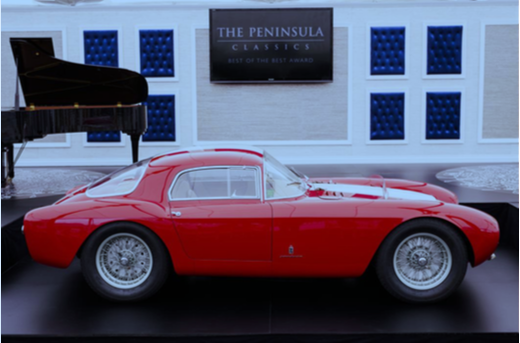 Imagen: El 1954 Maserati A6GCS/53 Berlineta de Pinin Farina fue nombrado ganador del prestigioso certamen The Peninsula Classics Best of the Best Award. Foto por: Adam Swords.Carmel-by-the-Sea, California (17 de agosto de 2017) – En una muy esperada ceremonia privada llevada a cabo durante el evento Monterey Car Week, el automóvil 1954 Maserati A6GCS/53 Berlinetta de Pinin Farina, de Destriero Collection con sede en Mónaco, fue premiado con el prestigioso premio anual The Peninsula Classics Best of the Best Award en su segunda edición. Solamente se produjeron cuatro automóviles deportivos Berlinetta de Pinin Farina, y este fino modelo es considerado uno de los mejores preservados, ya que es el único que aún tiene el chasis y la carrocería original. Este carro deportivo, personalizado a petición del concesionario romano de la marca, está  inspirado en el exitoso coche de carreras de dos litros desarrollado por los hermanos Maserati. Su exigente estilo deportivo es altamente representativo del arte en la producción de la carrocería de los años 50, lo que el año pasado le hizo ganador del certamen Concorso d’Eleganza Villa d’Este en la categoría Best in Show. El vehículo, que originalmente debutó en el Salón del Automóvil de París en 1954, tuvo como primer propietario al conde Alberto Magi Diligenti de Italia, quien inscribió al vehículo en una serie de carreras, incluyendo la Mille Miglia de 1955. Ahora en su segundo año, The Peninsula Classics Best of the Best Award reunió a ocho de los más finos automóviles de carreras del mundo que han estado en los más reconocidos eventos internacionales, para competir por el título del automóvil más excepcional del mundo. El prestigiosos vento fue patrocinado por The Peninsula Hotels, Graff Diamonds y Rolex. Cada uno de los fundadores de este premio son conocidos internacionalmente como algunos de los expertos en automovilismo más importantes del mundo, y los reunió la pasión que comparten por los automóviles finos, restauraciones impecables, así como la preservación de la tradición y el patrimonio cultural.   El honorable Sir Michael Kadoorie, presidente de The Hongkong and Shanghai Hotels, Limited, compañía matriz de The Peninsula Hotels, junto con los cofundadores del premio Christian Philippsen, William E. “Chip” Connor II y Bruce Meyer, crearon el premio que se lanzó en 2016. Philippsen es conocido como una de las autoridades más destacadas en el automovilismo clásico; mientras que Connor lidera el mundo de las colecciones de automóviles antiguos a nivel internacional, además de ser un apasionado conductor de autos de carreras amateur; y Meyer es presidente fundador del Petersen Automotive Museum. Cada uno de estos caballeros comparten una pasión por la excelencia automotriz como la inspiración detrás de la creación de The Peninsula Classic Best of the Best Award. “El 1954 Maserati A6GCS/53 Berlinetta es un magnífico ejemplo de la belleza en los diseños de Pinin Farina, que son sinónimos de la carrocería que representa a los automóviles deportivos clásicos italianos. La sensible retención de su originalidad le permite a este impresionante automóvil surgir como la preservación más elegante de entre sus homólogos de 1954”, dijo Sir Michael Kadoorie. “Nos emociona premiar a este excepcional vehículo en la segunda edición de The Peninsula Classics Best of the Best Award”. El auto ganador fue elegido tras la revisión de 24 expertos de automovilismo, diseñadores y celebridades notables en el mundo de los autos, entre los que se encuentran:Anne Asensio, quien ha jugado un papel influyente y ejecutivo en la industria automotriz por casi 20 años, además de haber ganado múltiples reconocimientos.Chris Bangle, mejor conocido por su trabajo como jefe de diseño para BMW Group, donde fue responsable de traer los diseños de BMW, Mini Cooper, y Rolls Royce al siglo XXI.Peter Brock, mejor conocido por su trabajo en el Shelby Daytona Cobra Coupe y el Corvette Sting Ray, ahora dirige su empresa Aerovault para fabricar tráilers de un sólo remolque aerodinámicamente eficientes.Ian Callum, director de diseño para Jaguar Cars.Ian Cameron, fue director de diseño para Rolls-Royce Motor Cars y embajador de marca para BMW Group Classic. Cameron es ahora un aficionado retirado que pasa su tiempo trabajando en automóviles clásicos.Luc Donckerwolke, diseñador para la marca de lujo Genesis de Hyundai Motor Group.Fabio Filippini, ex-jefe creativo en Pinin Farina, Filippini creó muchos prototipos de automóviles que han sido galardonados. Sus trabajos más recientes incluyen los modelos de Fittipaldi EF7 Vision Gran Turismo por Pinin Farina y el Hybrid Kinetic H600 también por Pinin Farina, presentados en la Geneva Motor Show en 2017.Henry Ford III, el tataranieto del fundador de Ford Motor, Henry Ford.Su Alteza Real (HRH, por sus siglas en inglés), el príncipe Michael de Kent, primo paterno en primer grado de la Reina Isabel II, tiene un interés personal en el automovilismo, la aviación y los viajes. Actualmente ocupa el puesto de presidente del Royal Automobile Club, uno de los clubes automovilísticos más exclusivos del mundo y la más prestigiosa y antigua organización automotriz del Reino Unido.Ralph Lauren, diseñador internacional de moda y estilo de vida, conocido dentro del sector automovilístico por su mundialmente famosa colección de automóviles.Jay Leno, el aclamado presentador de televisión en la serie “Jay Leno’s Garage” de CNBC que debutó en 2015. El programa ha sido reconocido con varios premios Emmy y nominaciones para el Outstanding Special Class–Short-Format Nonfiction Programs.Flavio Manzoni, diseñador automotriz mejor conocido por su trabajo en Ferrari, Lancia y Volkswagen. Su trabajo más reciente incluye el F12 Tdf (Tour de France), la versión más extrema del F12 Berlinetta, el primer Ferrari con dirección hidráulica y el GTC4Lusso, presentado en el show 2016 Geneva.El conde de March, Charles, Earl de March, es el hijo mayor del duque de Richmond, dueño de Goodwood en West Sussex y fundador del Goodwood Festival of Speed y el Goodwood Revival. Es un fotógrafo muy exitoso y  también es presidente del British Automobile Racing Club.Nick Mason, ex baterista de Pink Floyd y fanático de los automóviles clásicos. A pesar de su carrera de 50 años como baterista de Pink Floyd, Nick ha logrado competir regularmente en varias carreras automovilísticas, incluidas cinco participaciones en Le Mans.François Melcion, director general de Rétromobile chez Comexposium, regularmente es invitado como juez en certámenes, incluyendo el Pebble Beach Concours d’Elegance, el anteriormente llamado Louis Vuitton Classic, y el Chantilly Art & Elegance.Gordon Murray, mejor conocido por su trabajo como diseñador de automóviles de carrera Fórmula 1 y el vehículo para carretera McLaren F1.Shiro Nakamura, ex vicepresidente senior y jefe creativo para Nissan Motor Corporation.Ken Okuyama, es ampliamente conocido por su trabajo como director de diseño para Pinin Farina S.p.A., donde diseñó y supervisó proyectos como el Ferrari Enzo y el Maserati Quattroporte.Adolfo Orsi Jr., conocido historiador de automovilismo, nieto e hijo de Adolfo y Omer Orsi, respectivamente, dueños de Maserati entre 1937 y 1967.Rana Manvendra Singh, miembro de la antigua familia real de Barwani en Madhya Pradesh, India, es un afamado experto en automóviles vintage y clásicos en ese país.Ratan Tata, mejor conocido por su papel como presidente de Tata Sons, una compañía propiedad del grupo Tata.Dato Seri Jean Todt, es famoso por haber llevado a la Scuderia Ferrari a ganar 14 títulos Fórmula 1 y 106 victorias del Grand Prix antes de ocupar valiosos puestos dentro del Ferrari-Maserati Group. También fue elegido presidente de la Fédération Internationale de l’Automobile (FIA, por sus siglas en francés) en 2009, y de nuevo en 2013.Gordon Wagener, jefe de diseño de Mercedes-Benz y todas las marcas de Daimler AG. Bajo su liderazgo, se creó la filosofía de diseño de “Sensual Purity”, que ahora sigue siendo desarrollada para definir el lujo moderno y expresar un aspecto esencial de la marca.Edward Welburn, jubilado de General Motors Design después de 44 años de dedicado servicio, Welburn ha recibido recientemente un doctorado honorario en Bellas Artes por el College for Creative Studies debido a su suntuosa carrera en diseño. También fue añadido al prestigioso Automotive Hall of Fame (Salón de la Fama Automotriz).“No podría estar más feliz de que 1954 Maserati A6GCS/53 Berlinetta ganó The Peninsula Classics Best of the Best Award este año”, dijo Jay Leno. “Todos estuvimos de acuerdo en que este Maserati merecía el premio no solo por su asombrosa exhibición de innovación moderna, sino también porque ha sido restaurado de una forma que preserva el diseño como se pretendía que fuera apreciado, con un nivel preciso de cuidado por sus implicaciones automotrices históricas y atemporales”. Los otros finalistas que compitieron por el premio fueron:1952 Pegaso Z-102 Berlineta Cúpula: Amelia Island Concours de Sport1960 Ferrari 400 Superamerica Coupé Superfast II de Pinin Farina: The Gran Turismo Ferrari Cup, Cavallino Classic1938 Alfa Romeo 8C 2900B Berlinetta de Touring: Chantilly Arts &       Elégance Richard Mille1938 Dubonnet Xenia Coupé por Saoutchik: Concours of Elegance UK1971 Lamborghini Miura P400 SV Coupé por Bertone: Goodwood Cartier Style et Luxe Concours d’Elegance1936 Lancia Astura Cabriolet Tipo Bocca por Pinin Farina: Pebble Beach Concours d’Elegance1953 Ferrari 375 MM Spider por Pinin Farina: The Quail, A Motorsports Gathering“Los autos clásicos brindan una muestra única de nostalgia, innovación creativa y preservación”, dijo Nick Mason, ex baterista de Pink Floyd y entusiasta de los autos clásicos. “Para mí, ser juez de The Peninsula Classics Best of the Best Award es tanto un privilegio como una pasión, y me da la oportunidad perfecta para mostrar estas obras maestras de una forma tal que entusiastas, aficionados, propietarios y diseñadores puedan deleitarse”. Tras el anuncio de esta noche, el automóvil ganador estará en exhibición y será reconocido en la 15va edición anual de The Quail, A Motorsports Gathering el 18 de agosto de 2017. The Peninsula Hotels, perteneciente y operado por The Hongkong and Shanghai Hotels, Limited, se enorgullece en patrocinar The Peninsula Classics Best of the Best Award, una extensión natural de la pasión y aprecio del grupo por el lujo, los viajes, y el estilo de vida alrededor del automovilismo. Con 10 hoteles en ciudades globales de Asia, Estados Unidos y Europa, The Peninsula Hotels celebran el glamour en los viajes y pretende mostrar lo último en sofisticación, innovación y diseño. Conocido por sus hoteles elegantes y atemporales, con integración discreta de la tecnología y funcionalidad, y una extensa flota de transporte de lujo, el grupo busca mantener su tradición y experiencia para celebrar lo mejor de lo mejor en el mundo del automovilismo. Para más información, por favor visite: http://peninsula.com/bestofthebestAcerca de The Peninsula Classics Best of the Best AwardThe Peninsula Classics Best of the Best Award está entre los premios de automovilismo más importantes del mundo. Como parte de un hito en el desarrollo del mejor galardón del mundo para el automóvil clásico más excepcional, el honorable Sir Michael Kadoorie, presidente de The Hongkong and Shanghai Hotels, Limited, lanzó este premio en 2015 con los cofundadores Christian Philippsen, William E. “Chip” Connor II y Bruce Meyer. El premio, que tiene el patrocinio de The Peninsula Hotels, reúne a ocho de los mejores circuitos de concursos de élite  con ganadores alrededor del mundo. http://signatureevents.peninsula.comContacto Sandy Machucasandy@anothercompany.com.mxAnother CompanyOf. 6392.1100 ext. 3415M: 04455 2270 5536